Федеральное государственное бюджетное образовательное учреждение высшего образования«Московский государственный юридический университет
имени О.Е. Кутафина (МГЮА)» (Университет имени О.Е. Кутафина (МГЮА)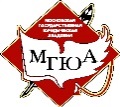 Круглый стол«Роль прокуратуры и суда в устранении нарушений законности в экономике».                                       24 ноября 2017 годаУважаемые коллеги!Кафедра Организации судебной и прокурорско-следственной деятельности «Московского государственного юридического университета имени О.Е. Кутафина (МГЮА)» в рамках Московской юридической недели 24 ноября 2017 года проводит круглый стол на тему «Роль прокуратуры и суда в устранении нарушений законности в экономике».К участию в Круглом столе приглашаются ученые, занимающиеся вопросами прокурорского надзора и судебной деятельности, а также магистранты и аспиранты. На круглом столе планируется обсуждение следующих вопросов: – Прокурорский надзор за исполнением федерального законодательства в сфере бюджетных отношений.– Прокурорский надзор за законностью процессуальных решений по результатам проверок сообщений о преступлениях в сфере экономики.– Роль прокуратуры в исполнении федерального законодательства в сфере закупок товаров, работ, услуг для обеспечения государственных и муниципальных нужд.– Прокурорский надзор за исполнением оборота продовольственных товаров и ценообразования на них.– Роль прокуратуры в защите прав граждан в сфере законодательства о государственной и муниципальной собственности.– Роль прокуратуры в защите прав граждан в сфере ЖКХ.– Эффективность прокурорского надзора в сфере исполнения банковского законодательства.– Судебная защита прав граждан в экономике.– Формирование особого порядка досудебного производства в отношении лиц, совершивших преступление в сфере экономической деятельности. – Судебная защита прав граждан и хозяйствующих субъектов в сфере строительства.–Судебная защита прав хозяйствующих субъектов в сфере налогового законодательства.	Приглашаем Вас принять участие в работе круглого стола.Для участия в круглом столе необходимо в срок до 15 ноября 2017 года направить заявку (форма прилагается) и статьи (образец оформления прилагается) на электронную почту UAYASHKINA@msal.ru. В качестве темы письма обозначить «Круглый стол «Роль прокуратуры и суда в устранении нарушений законности в экономике»».Представленные на конференции научные статьи, соответствующие требованиям актуальности, будут представлены к опубликованию.Приложение 1Форма заявки на участие в круглом столеТребования к оформлению материалов участников 1.Ф.И.О. докладчика (полные) 2.Ученая степень, ученое звание3.Организация, должность4.Тема статьи5.Контактный телефон, электронный адрес6.Необходимое техническое оборудование7Шрифт для статей Times New Roman, язык - русский.8Размер шрифта – 14. междустрочный интервал – одинарный, поля верхнее/нижнее , левое – , правое – .